TALLERTEMA : DERIVADAS SIMPLES Y COMPUESTAS RESUMEN DERIVADA DE LAS FUNCIONES ELEMENTALES: Derivada de una constante: 	Derivada de :		Derivada de la suma (resta): 	Potencias: 	Raíz cuadrada:	Inversa:		Derivada del producto:	Derivada del cociente: 	A)B)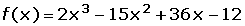 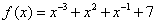 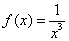 4) 5) 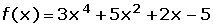 5) 5) 6) 6) 7) 8) 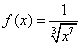 8) 8) 9) 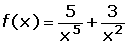 9) 10) 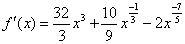 10) 10) 11) 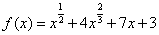 12) 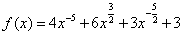 13) 13) 14) 14) 15) 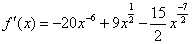 15) 15) 19) 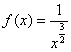 20) 21) 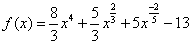 25) 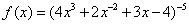 1) f(x) =(5x2  -3)-1/4  (x-1/2 + 3x2)2)f(x)= 34) 5)          F(x) 6) 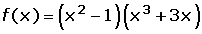 7) 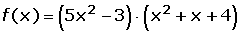 8) 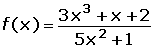 9) 10) 11) 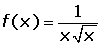 12) 13) 14) 15) 16) 17)18) 19) 20) 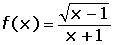 21) 22) 23) 24) 